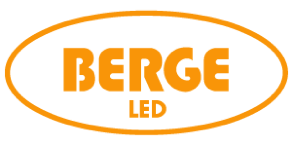 Formulár reklamácieKontaktné údajeReklamovaný tovarUpozornenie: Tovar na reklamáciu predkladajte vždy kompletný vrátane príslušenstva, aby sa predišlo predĺženiu reklamačného obdobia.Uprednostňovaný spôsob vybavovania reklamácie:Oprava	VýmenaBERGE
Frýdecká 1609/36, 
737 01 Český Těšín
Česká republika………………………………. Dátum a podpis žiadateľaMeno a priezviskoAdresaTelefonE-mailNázovKód produktuPopis závady:Popis závady:Obsah balíka při odovzdani: